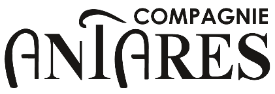       Fiche d’inscription stage :0NE PAS REMPLIR  LE CADRE CI DESSOUS/ CADRE RESERVE A LA COMPAGNIE  Nom & prénom élèveNom & prénom mamanNom & prénom papaDate de naissanceAgeAdresseVilleTel. PrivéTel. PortableE-mailDate du stageJe souhaite inscrire mon enfant à la garderie  (de 16h30 à 18h00)Je souhaite inscrire mon enfant à la garderie  (de 16h30 à 18h00)Je souhaite inscrire mon enfant à la garderie  (de 16h30 à 18h00)Je souhaite inscrire mon enfant à la garderie  (de 16h30 à 18h00)ouiouinonJe choisi le forfait pour 5 jours 40€ Je choisi le forfait pour 5 jours 40€ Je choisi le forfait pour 5 jours 40€ Je choisi le forfait pour 5 jours 40€ ouiouinonJe choisi le tarif /jour 12€ Je choisi le tarif /jour 12€ Je choisi le tarif /jour 12€ Je choisi le tarif /jour 12€ ouiouinonSi tarif/ jours 12€ : Entourer les jours de garderie demandés :Si tarif/ jours 12€ : Entourer les jours de garderie demandés :Si tarif/ jours 12€ : Entourer les jours de garderie demandés :Si tarif/ jours 12€ : Entourer les jours de garderie demandés :Si tarif/ jours 12€ : Entourer les jours de garderie demandés :Si tarif/ jours 12€ : Entourer les jours de garderie demandés :Si tarif/ jours 12€ : Entourer les jours de garderie demandés :Si tarif/ jours 12€ : Entourer les jours de garderie demandés :Si tarif/ jours 12€ : Entourer les jours de garderie demandés :LundiMardiMercrediJeudiJeudiVendrediVendrediVendrediVendrediPour les nouveaux  élèves comment nous avez-vous connus ? BoucheAoreille      PlaquetteinternetpanneauAutres ?Pour les nouveaux  élèves comment nous avez-vous connus ? RèglementRèglementRèglementNom du chèqueMontantsBanquen° chèque adhésionn° du chèque (inscription & garderie)TOTAL (sans l’adhésion)TOTAL (sans l’adhésion)